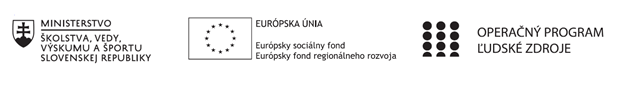 Štvrťročná správa o činnosti pedagogického zamestnanca pre štandardnú stupnicu jednotkových nákladov „hodinová sadzba učiteľa/učiteľov podľa kategórie škôl (ZŠ, SŠ) - počet hodín strávených vzdelávacími aktivitami („extra hodiny“)“Pokyny k vyplneniu Štvrťročnej správy o činnosti pedagogického zamestnanca pre štandardnú stupnicu jednotkových nákladov „hodinová sadzba učiteľa/učiteľov podľa kategórie škôl (ZŠ, SŠ) - počet hodín strávených vzdelávacími aktivitami („extra hodiny“)“vypĺňa sa pri využívaní štandardnej stupnice jednotkových nákladov hodinová sadzba učiteľa/učiteľov podľa kategórie škôl (ZŠ, SŠ) - počet hodín strávených vzdelávacími aktivitami („extra hodiny“) -  http://www.minedu.sk/zjednodusene-vykazovanie-vydavkov/1. V riadku Prijímateľ - uvedie sa názov prijímateľa podľa zmluvy o poskytnutí nenávratného finančného príspevku (ďalej len "zmluva o NFP") 2. V riadku Názov projektu - uvedie sa úplný názov projektu podľa zmluvy NFP, nepoužíva sa skrátený názov projektu 3. V riadku Kód ITMS ŽoP - uvedie sa kód ŽoP podľa ITMS2014+ - vyplní prijímateľ 4. V riadku Meno a priezvisko zamestnanca – uvedie sa meno a priezvisko pedagogického zamestnanca  ktorý  predmetnú činnosť vykonával 5. Druh školy – uvedie sa škola, na ktorej bola realizovaná vzdelávacia aktivita (ZŠ I. stupeň, ZŠ II. stupeň, SŠ)6. V riadku Názov a číslo rozpočtovej položky projektu - uvedie sa názov a číslo rozpočtovej položky podľa zmluvy o NFP 7. V riadku Obdobie vykonávania činnosti – uvedie sa obdobie, za ktoré sa štvrťročná správa o činnosti predkladá. Obdobie sa uvádza v nasledovnom formáte DD.MM.RRRR – DD.MM.RRR, ( napr.01.01.2018 – 31.03.2018) 8. V riadku Správa o činnosti - uvedú a popíšu sa činnosti, ktoré pedagogický zamestnanec vykonával v rámci „extra hodín“; t.j. názov vzdelávacej aktivity - extra hodiny - uvedie sa názov vyučovacieho predmetu, na ktorom boli realizované vyučovacie hodiny nad rámec hodín financovaných zo štátneho rozpočtu  v danom štvrťroku za každý mesiac samostatne . Ide o činnosti, ktoré boli zabezpečované nad rámec hodín financovaných zo štátneho rozpočtu. Tieto činnosti musia byť v súlade so štatutárom školy potvrdeným menným zoznamom učiteľov a počtom hodín jednotlivých učiteľov, ktorí zabezpečovali/realizovali zvýšené hodiny vzdelávacích aktivít9. V riadku Vypracoval – uvedie sa celé meno a priezvisko zamestnanca, ktorý štvrťročnú správu o činnosti vypracoval a dátum vypracovania štvrťročnej správy o činnosti 10. V riadku Podpis – zamestnanec, ktorý štvrťročnú správu o činnosti vypracoval sa vlastnoručne podpíše, (nie je možné použiť faximile pečiatky) 11. V riadku Schválil - uvedie sa celé meno a priezvisko zamestnanca, ktorý štvrťročnú správu schválil (štatutárny zástupca školy) a dátum schválenia štvrťročnej správy o činnosti 12. V riadku Podpis – zamestnanec, ktorý štvrťročnú správu o činnosti schválil sa vlastnoručne podpíše, (nie je možné použiť faximile pečiatky). Operačný programOP Ľudské zdroje Prioritná os1 Vzdelávanie PrijímateľZákladná škola s materskou školou Štefana Moysesa, Námestie Štefana Moysesa 23, 974 01 Banská BystricaNázov projektuZvýšenie kvality vzdelávania na Základná škola s materskou školou Štefana Moysesa v Banskej BystriciKód ITMS ŽoP 312011T411Meno a priezvisko pedagogického zamestnancaMgr. Magdaléna Kartáčová DiS.art.Druh školy ZŠ I. stupeňNázov a číslo rozpočtovej položky rozpočtu projektu4.6.1. EXTRA HODINYObdobie vykonávanej činnosti01.10.2020 – 31.12.2020Správa o činnosti:   Vzdelávacia aktivita – extra hodina sa realizuje na hodinách prírodovedy v 3. ročníku. Pomocou extra hodiny sme zvýšili časovú dotáciu prírodovedy z 1 hodiny na 2 hodiny. Cieľom extra hodiny bolo posilniť prírodovednú gramotnosť u žiakov. Prírodovedná gramotnosť bola zvyšovaná na extra hodine tým, že žiaci realizovali pokusy, formulovali jednotlivé hypotézy, ktoré si následne overovali a riešili problémy v skupinách. Jednotlivé témy hodín boli rozvíjané pomocou bádateľských a projektových metód. Rozvíjali sme aj komunikačné schopnosti pomocou diskusie. Obsahový a výkonový štandard extra hodín bol v súlade so Štátnym a Školským vzdelávacím programom. V 2. štvrťroku (október – december) bolo odučených 9 vyučovacích hodín.1. hodina: Voda – plávajúce a neplávajúce predmety2. hodina: Ako vzniká hmla, dážď, ľad a sneh3. hodina: Kolobeh vody v prírode4. hodina: Vzduch a vietor5. hodina: Vzduch a vietor6. hodina: Počasie7. hodina: Telesná teplota8. hodina: Tráviaca sústava 9. hodina: Zdravé stravovanieTéma – Voda – plávajúce a neplávajúce predmety – Žiaci navrhovali postup, ako z neplávajúceho predmetu vytvoriť plávajúci a opačne.Téma – Ako vzniká hmla, dážď, ľad a sneh – žiaci robili pokus, aby si lepšie vedeli predstaviť, ako vzniká hmla a dážď. Výskumnú aktivitu realizovali spoločne s učiteľkou, nakoľko sa manipuluje s vriacou vodou. Aktivita nebola induktívnou výskumnou činnosťou, ale riadeným pozorovaním – pozorovanie zmeny skupenstva. Následne zapísali to, čo pozorovali (aj s nákresom) a spoločne vyvodili závery z pokusu. Žiaci zisťovali ako sa vodná para zráža a mení na dážď – za akých podmienok sa tento proces deje. Druhý pokus bol zameraný na vytvorenie hmly s pomocou fľaše, kocky ľadu, lampy a horúcej vody. Žiaci diskutovali o tom z čoho a ako vznikajú snehové vločky. K danej problematike využili aj prácu s internetom – pozerali video o tom, ako vzniká snehová vločka. V závere hodiny pomocou encyklopédii a internetu hľadali informácie o tom, ako funguje snehové delo a na čo sa používa.    Téma – Kolobeh vody v prírode – v úvode hodiny žiaci diskutovali a hľadali odpovede na otázky námorníkov z učebnice PDA – Odkiaľ sa berie voda, keď prší? A kam zmizne voda, keď doprší? Zisťovali sme aké prekoncepty o danej téme žiaci majú. Realizovali sme pokus na overenie, ako funguje kolobeh vody v prírode. Následne žiaci uvažovali v skupinách o situáciách znázornených na obrázkoch a reálnych situáciách: Čo sa stane s vodou v kalužiach po daždi? Čo sa stane s vodou v mokrej špongii? Čo sa stane s vodou na mokrej tabuli? Čo sa stane s vodou v mokrej bielizni? Svoje závery potom odprezentovali.  Téma – Vzduch a vietor – Žiaci navrhli vlastný anemometer – zariadenie na meranie zrážok, rýchlosti a smeru vetra. Žiaci zisťovali, či je rýchlosť vetra rovnaká na viacerých miestach školského dvora a svoje závery prezentovali. Téma – Počasie – žiaci tvorili projekt, v ktorom navrhovali nástroj na meranie množstva zrážok. Navrhovali spôsob, akým je možné merať množstvo zrážok a realizovali pozorovanie znakov počasia a vyvodzovali z toho závery pre dané ročné obdobie. V závere hodiny pozerali videá o hurikánoch v rôznych častiach Ameriky.Téma – Telesná teplota – Žiaci porovnávali telesnú teplotu vybraných 3 detí a 3 dospelých; skúmali stálosť svojej telesnej teploty. Žiaci sa oboznamovali s rôznymi typmi teplomerov. Realizovali pozorovanie zmeny svoje telesnej teploty po fyzickej aktivite.Téma – Tráviaca sústava – na hodine žiaci na priblíženie funkcie tráviacej sústavy (konkrétne mechanického spracovania) žiaci ochutnávali rôzne druhy potravín. Snažili sa vyvodiť funkciu zubov, jazyka, ústnej dutiny a slín; vytvorenie hltu a postup potravy do ďalšej časti sústavy. Potom sa pomocou pantomímy snažili žiaci vyjadriť, ako putuje kúsok čokolády tráviacou sústavou. Žiaci zakresľovali časti tráviacej sústavy.Téma – Zdravé stravovanie – Žiaci vytvárali týždenný jedálny lístok založený na vedomostiach o správnej životospráve.   Správa o činnosti:   Vzdelávacia aktivita – extra hodina sa realizuje na hodinách prírodovedy v 3. ročníku. Pomocou extra hodiny sme zvýšili časovú dotáciu prírodovedy z 1 hodiny na 2 hodiny. Cieľom extra hodiny bolo posilniť prírodovednú gramotnosť u žiakov. Prírodovedná gramotnosť bola zvyšovaná na extra hodine tým, že žiaci realizovali pokusy, formulovali jednotlivé hypotézy, ktoré si následne overovali a riešili problémy v skupinách. Jednotlivé témy hodín boli rozvíjané pomocou bádateľských a projektových metód. Rozvíjali sme aj komunikačné schopnosti pomocou diskusie. Obsahový a výkonový štandard extra hodín bol v súlade so Štátnym a Školským vzdelávacím programom. V 2. štvrťroku (október – december) bolo odučených 9 vyučovacích hodín.1. hodina: Voda – plávajúce a neplávajúce predmety2. hodina: Ako vzniká hmla, dážď, ľad a sneh3. hodina: Kolobeh vody v prírode4. hodina: Vzduch a vietor5. hodina: Vzduch a vietor6. hodina: Počasie7. hodina: Telesná teplota8. hodina: Tráviaca sústava 9. hodina: Zdravé stravovanieTéma – Voda – plávajúce a neplávajúce predmety – Žiaci navrhovali postup, ako z neplávajúceho predmetu vytvoriť plávajúci a opačne.Téma – Ako vzniká hmla, dážď, ľad a sneh – žiaci robili pokus, aby si lepšie vedeli predstaviť, ako vzniká hmla a dážď. Výskumnú aktivitu realizovali spoločne s učiteľkou, nakoľko sa manipuluje s vriacou vodou. Aktivita nebola induktívnou výskumnou činnosťou, ale riadeným pozorovaním – pozorovanie zmeny skupenstva. Následne zapísali to, čo pozorovali (aj s nákresom) a spoločne vyvodili závery z pokusu. Žiaci zisťovali ako sa vodná para zráža a mení na dážď – za akých podmienok sa tento proces deje. Druhý pokus bol zameraný na vytvorenie hmly s pomocou fľaše, kocky ľadu, lampy a horúcej vody. Žiaci diskutovali o tom z čoho a ako vznikajú snehové vločky. K danej problematike využili aj prácu s internetom – pozerali video o tom, ako vzniká snehová vločka. V závere hodiny pomocou encyklopédii a internetu hľadali informácie o tom, ako funguje snehové delo a na čo sa používa.    Téma – Kolobeh vody v prírode – v úvode hodiny žiaci diskutovali a hľadali odpovede na otázky námorníkov z učebnice PDA – Odkiaľ sa berie voda, keď prší? A kam zmizne voda, keď doprší? Zisťovali sme aké prekoncepty o danej téme žiaci majú. Realizovali sme pokus na overenie, ako funguje kolobeh vody v prírode. Následne žiaci uvažovali v skupinách o situáciách znázornených na obrázkoch a reálnych situáciách: Čo sa stane s vodou v kalužiach po daždi? Čo sa stane s vodou v mokrej špongii? Čo sa stane s vodou na mokrej tabuli? Čo sa stane s vodou v mokrej bielizni? Svoje závery potom odprezentovali.  Téma – Vzduch a vietor – Žiaci navrhli vlastný anemometer – zariadenie na meranie zrážok, rýchlosti a smeru vetra. Žiaci zisťovali, či je rýchlosť vetra rovnaká na viacerých miestach školského dvora a svoje závery prezentovali. Téma – Počasie – žiaci tvorili projekt, v ktorom navrhovali nástroj na meranie množstva zrážok. Navrhovali spôsob, akým je možné merať množstvo zrážok a realizovali pozorovanie znakov počasia a vyvodzovali z toho závery pre dané ročné obdobie. V závere hodiny pozerali videá o hurikánoch v rôznych častiach Ameriky.Téma – Telesná teplota – Žiaci porovnávali telesnú teplotu vybraných 3 detí a 3 dospelých; skúmali stálosť svojej telesnej teploty. Žiaci sa oboznamovali s rôznymi typmi teplomerov. Realizovali pozorovanie zmeny svoje telesnej teploty po fyzickej aktivite.Téma – Tráviaca sústava – na hodine žiaci na priblíženie funkcie tráviacej sústavy (konkrétne mechanického spracovania) žiaci ochutnávali rôzne druhy potravín. Snažili sa vyvodiť funkciu zubov, jazyka, ústnej dutiny a slín; vytvorenie hltu a postup potravy do ďalšej časti sústavy. Potom sa pomocou pantomímy snažili žiaci vyjadriť, ako putuje kúsok čokolády tráviacou sústavou. Žiaci zakresľovali časti tráviacej sústavy.Téma – Zdravé stravovanie – Žiaci vytvárali týždenný jedálny lístok založený na vedomostiach o správnej životospráve.   Vypracoval (meno, priezvisko, dátum)Mgr. Magdaléna Kartáčová DiS.art., 31.12.2020PodpisSchválil (meno, priezvisko, dátum)Mgr. Janka Krnáčová, 31.12.2020Podpis